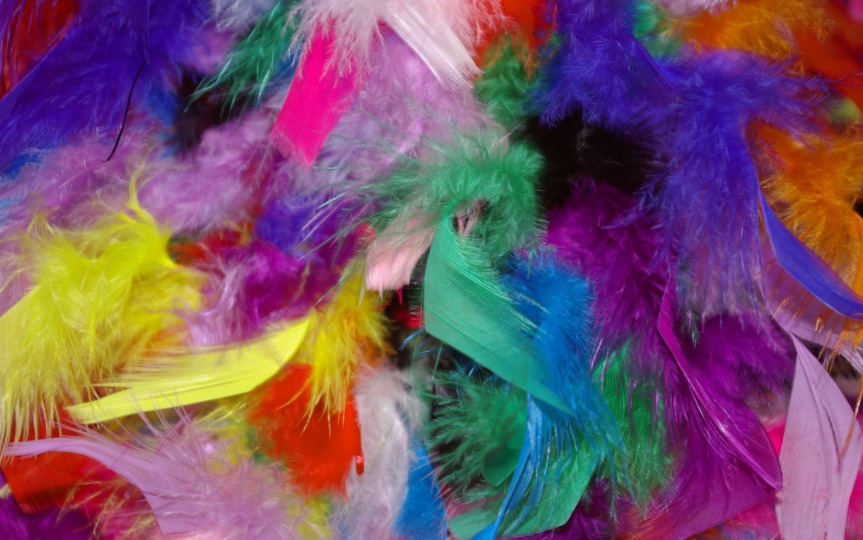 Содержание	1.Подбрасывание перьев вверх, делая салют2. Сдувание перьев с ладошки, через трубочку на поверхности.3.Трогать ладошку пушистым концом пера(мягкое) и аккуратно уколоть острым кончиком (колючее). Обогащение сенсорного опыта.4. Втыкание перьев в подходящую основу (паралон, крупа, пластилин, соленое тесто..) или, на оборот вытаскиваем заранее воткнуты перья.5. Проталкиваем перо в поп – тубс и выдуваем его с другого конца трубы. Наблюдение, как вылетает.6. Наклеивание перьев на бумагу, планшет со скотчем пробование оторвать от поверхности.7. Вставка перьев в планшеты для мозаики( в дырочки).8. Мокрое и сухое перо. Плавает или тонет.Опыт №1Подбрасывание перьев вверх, делая салютМатериал: Набор из цветных перьев, корзинка, игрушка птичка, массажные коврики по количеству детей.  Картинки с птицами. Ход : Сюрпризный момент : (стук в дверь)Залетает Воробей.Воробей: Здравствуйте ребята! Я Воробей Гоша. Я тут летал, летал и у видел, что у вас горит свет. Захотел к вам прилететь в гости.-Чем вы тут занимаетесь?Воспитатель: У нас с ребятами проходит занятие. Мы рассматриваем птичек на картинках.Воробей:- Ой как здорово. А мне покажите. Воспитатель: Конечно Гоша.Пояснение: в процессе рассматривания картинок воспитатель рассказывает о строении птиц, о том что у них есть перья, для чего они им нужны.Воробей: Как интересно. Ребята а я вам хочу предложить что то интересное. Я принес  с собой  цветные перышки. И хочу предложить с ними поиграть.Пока нес все перышки разбросал.Воробей: Ой как я не осторожно! Помогите мне собрать все перышки. (Игра «Собери перья») игра повторяется несколько раз.А еще ребята давайте мы с вами устроим салю из перышек( дети подбрасывают перышки в верх, рассматривают как они плавно летают в полете). Пассивный словарь (перо, легкое, летает).Воробей: - Какие вы молодцы! Но мне пора лететь к своим братикам и сестричкам. Я вам дарю эти перышки играйте с ними. Я снова скоро к вам прилечу. До новых встреч. До свидания.Опыт №2.Сдувание перьев с ладошки, через трубочку на поверхности.Материал: Перья(цветные), птичка (попугай), трубочки, поднос.Ход:Воспитатель: Доброе утро, ребята! Давайте мы с вами поиграем!Подвижная игра « Птички в гнездышках»  (игра знакома детям)Не заметно в ходе игры залетает к детям попугай.Попугай: Чирикает. Игра останавливается. Дети встают в круг рассматривают попугая. Здороваются.Попугай: Здравствуйте ребята! В какую интересную игру вы играете.Воспитатель: Да мы играли в игру птички в гнездышке. Попугай: А мне покажите?Воспитатель: Конечно. Рассказывает и ребята снова один раз играют. В ходе выясняется что ребята летаю и превратились в птичек.Попугай: А я тоже умею летает. (Показывает как он это делает)Воспитатель поясняет что у него есть крылья, а на крыльях есть перышки, если подуть на них то они начнут летать.Воспитатель: Помните нам Воробей Гоша оставил цветные перышки. Давайте проверим как же наши перышки летают.-Положите перышки на ладошку. А теперь дуйте. Наше перышко улетело. Давайте повторим еще раз. Теперь пройдемте за стол ( на подносе лежат перья и трубочки, с помощью трубочек дети дуют и перо взлетает)Активизируется пассивный словарь детей (летает, взлетает, перхать,  перхает )Воспитатель: Как здорово у на получилось. Попугай тебе понравилось. Попугай: Да очень. Я узнал что если подуть то мои перышки взлетят. Пойду своим друзьям расскажу. До свидание ребята.Итог: Что мы делали? Чему научились? Что узнали?Опыт№3Трогать ладошку пушистым концом пера(мягкое) и аккуратно уколоть острым кончиком (колючее). Обогащение сенсорного опыта.Материал: Перья, перо голубя, картинки птиц.Ход: Воспитатель: - Ребята сегодня на пороге д/с кто то оставил вот такое интересное перо. Мы знаем, что его оставила птичка.Давайте посмотрим какая же птичка нам его оставила. (смотря)Воспитатель: Посмотрите ребята похоже эта птичка оставила это перышко(картинка голубя). Сравниваем. По цвету.- Ребята, помните нам Гоша оставил перышки в подарок, давайте посмотрим на перо голубя и на перышки которые нам подарили.- Перышко голубя большое, значит голубь большой, а эти перышки какие (маленькие) значит эти птички маленькие.-Давайте мы с вами  проверим наши перышки и назовем какие они (мягкие , пушистые)- Проведите пушистой стороной перышка(мягкое оно), а если другой стороной перышка уколоть тихонько, то оно какое? (колючее)Пояснение: В ходе наблюдения и действия детьми обогащается сенсорный опыт.Заключением проводим игру:-Давайте, теперь поиграем (проводиться игра) «Воробушки и кот».Опыт №4Втыкание перьев в подходящую основу (паралон, крупа, пластилин, соленое тесто..) или, на оборот вытаскиваем заранее воткнуты перья.Материал: Паралон, крупа, пластилин, соленое тесто.Ход:В группы прилетает музыкальная птичка, поет песенку. Предлагает ребятам поиграть.На столах заранее заготовлены крышечки с пластилином(либо брусочки пластилина)Так же можно использовать крупу или макароны.Дети садятся за столы, выбирают перышки. Сначала воспитатель показывает как нужно вставлять перья.(свои действия поясняет).Затем дети приступаю к выполнению инструкций воспитателя.       Опыт №5.         Проталкиваем перо в поп – тубс и выдуваем его с другого конца трубы. Наблюдение, как вылетает.Материал: Труба «Поп – тубс», перья.Ход :(Примечание) Детей за ранние познакомить с «Поп – тубс, что бы они знали что это такое и как в не играть)Стук в дверь. Передают посылку.На посылке письмо: Дети пишет вам Гоша, не смог к вам прилететь в гости, по этому прислал посылку. В посылке новые игрушки, а что с ними делать решите сами.Дети рассматривают посылку, находят трубочки гафрированые. Рассматривают . Воспитатель: Предлагаю с ними поиграть.( растягивают, слушают звук, обратно втягивают)- А давайте перышки туда протолкнем и посмотрич что получиться.(Дети выполняют действия: проталкивают перья, выдувают с другой стороны)В конце опыта проводиться игра «Птички в гнездышках» Опыт №6. Наклеивание перьев на бумагу, планшет со скотчем пробование оторвать от поверхности.Материал: Картон или бумага, двух сторонний скотч, перья.Ход: Опыт проводиться подгрупповым способом.(по 4 человека)Заранее познакомить детей с липкой лентой или двух сторонним скотчем.Инструкция к работе: Берем картон наклеиваем на него двух сторонний скотч. А за тем перед занятием верхнюю часть отклеиваем. И раскладываем перед детьми.Детям даем пояснение что лента липкая и можно к ней приклеить руки. Дети пробуют приклеивать свои руки. Затем предложить разноцветные перья приклеить к поверхности. А потом отклеить . Все действия комментировать.Тоже самое можно провести и с клеем карандашом и простой бумагой.Опыт № 7. Вставка перьев в планшеты для мозаики( в дырочки).Материал: Планшеты для мозаики, перья.Ход:  Берем планшеты для мозаики и перья, подзываем детей , предлагаем поиграть в игру перышко танцует.Усаживаем детей за столы. Все действия сопровождаем в слух.Деты втыкаю перышки в отверстия (идет обогащение сенсорного опыта и мелкой моторики рук) Опыт № 8. Мокрое и сухое перо. Плавает или тонет.Материалы : Таз с теплой водой, перья. Ход: Перед занятие провести инструктаж.Предложить детям игры с водой. Ввести материал перья. Раздать каждому. Предложить опустить перышко в тазик с водой. Понаблюдать что произойдет. Все действия сопровождать комментариями. (Н-р: Перышко опустили в воду, посмотрите оно плавает, посмотрите оно намокло, или посмотрите оно не утонуло.) Обогащение сенсорного опыта и словарного запаса.